IV ročník turnaja prípraviekU11- U09 OBfZ Topoľčany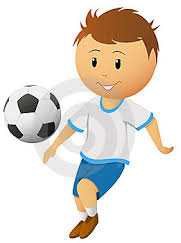   PROPOZÍCIEIV ročník turnaj prípraviek U 11 – U 0924062023 futbalový štadión TopoľčanyOrganizátor turnaja: ObFZ Topoľčany spolupráci so ZsFZ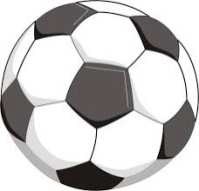 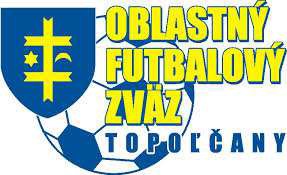   A:   ZÁKLADNÉ  INFORMÁCIE:Organizátor: Oblastný futbalový zväz Topoľčany v spolupráci so ZsFZTermín: 24062023 (sobota) o 09:30 hodMiesto:  Futbalový štadión TopoľčanyOrganizačný výbor: Pavol Baláž, Marián Čulák, Milan Krajčík, Účastníci turnaja:  U11  OFK Tovarniky, OFK Ludanice, OFK Čermany oz, FC Topoľčany   U09  OFK Tovarniky, OFK Solčany, OFK Nemčice, FC Topoľčany A, B, CZraz účastníkov: 24 júna 2023 (sobota), najneskôr 30 minút pred stretnutímPočet osôb v družstve: max12 hráčov + 2 realizačný tím Štartovné:0 €Poistenie: turnaj nie je poistený, účastníci turnaja štartujú na vlastnú zodpovednosť a vlastné individuálne poistenie, organizátori nenesú zodpovednosť za štart mužstiev na turnajiObčerstvenie: zabezpečí organizátor turnaja ObFZ TopoľčanyRozhodcovia: zabezpečí organizátor turnaja ObFZ TopoľčanyCeny: zabezpečí organizátor turnaja ObFZ TopoľčanyHrací systém: na turnaji hrá každý s každým, bez určenia poradiaPočet hráčov: 5+1Hrací čas: U11 1x 25 min,( hrubý čas) bez polčasovej prestávky a striedania stránHrací čas: U09 1x 15 min,( hrubý čas) bez polčasovej prestávky a striedania stránProgram: 09:15 hod technická porada vedúcich a trénerov družstievB: PODMIENKY ŠTARTU:Na turnaji môžu hrať hráči U11 narodení 11  mladší a hráčky narodené 112010 a mladšie Minimálny vek je dosiahnutie 6 rokov Na turnaji môžu hrať hráči U09 narodení 11  mladší a hráčky narodené 112012 a mladšie Minimálny vek je dosiahnutie 6 rokovVšetci hráči sú povinní mať pri sebe preukaz poistencaVedúci mužstiev predložia organizátorovi pri prezentácii pred otvorením turnaja súpisku4 Mužstvá sú povinné priniesť so sebou na turnaj jednu sadu dresov prípadne rozlišovačkyPravidla turnaja:Hracia plocha: Hrá sa na ihrisku s  rozmermi 45m x 25m Ihrisko je ohraničené čiarami (métami)Bránky: rozmerov (5m x 2m) Lopty: Futbalová lopta veľ 4 Hráči: Brankár + 5 hráči v poliVýstroj: Hráči v poli jednotné dresy, brankár farebne odlišný dres Povinné chrániče holených kostí, hráč bez chráničov nebude pripustený do hry Kontrolu vykonajú rozhodcovia vždy pred začiatkom stretnutiaZa ustrojenie hráčov zodpovedá tréner mužstva!!!Brankár:začína hru po prerušení z pokutového územia rukou alebo nohou najďalej do polovice ihriska Lopta nesmie pretnúť poliacu čiaru bez dotyku ktoréhokoľvek hráča alebo HP Pri porušení tohto pravidla rozhodca nariadi NVK zo stredu hracej plochyTzv úmyselnú malú domov, nesmie zahrať brankár rukou Priestupok sa trestá nepriamym voľným kopom z hranice pokutového územia proti mužstvu, ktoré sa previnilo- Voľné kopy – brániaci hráči musia dodržať vzdialenosť od miesta rozohrávania pri autoch a rohoch 2m a pri     štandardnej situácií  Lopta musí byť rozohraná do 5 sekúnd- Vhadzovanie lopty – v U09 hráč loptu rozohráva nohou do hry z miesta, kde lopta opustila ihrisko v kategórií  U11 sa lopta vhadzuje Gól dosiahnutý bez dotyku ktoréhokoľvek hráča neplatí Po porušení pravidla rozohráva loptu brankár- Striedanie hráčov- striedanie hráčov počas stretnutia hokejovo pri vlastnej lavičke,Disciplinárne opatreniaPorušenie pravidiel futbalu rozhodca trestá podľa platných pravidiel futbalu,Pokutový kop–zahráva sa z hranice 7mĎalšie ustanoveniaŠatne pre účastnícke družstvá budú zabezpečenéOrganizátori podujatia nezodpovedajú za odložené veci v šatniachMužstvá sú povinné po svojom poslednom zápase v skupine bezodkladne opustiť šatňu a uvoľniť ju pre potreby organizátorovVšetci účastníci podujatia sú povinní udržiavať poriadok na hracej ploche, v šatniach a v hľadisku, ako aj v okolí ihriska Všetci účastníci podujatia sú povinní riadiť sa pokynmi organizátorov !Zdravotnú službu zabezpečí organizátor turnaja - ObFZ TopoľčanyV rámci turnaja sa uskutočnia  sprievodné akcie na vedľajšej trávnatej HPProgram akcie:aréna–hra 1 : 1 strelecká plachta koordinačné dráhyCenyPre všetkých účastníkov zabezpečí organizátor ObFZ Topoľčany,Časový harmonogram turnaja:Hracia plocha 1:   červenáHracia plocha 2:    zelená    Hracia plocha 3:   modrá12:50 Vyhodnotenie turnaja a odovzdanie medailíOblastný futbalový zväz TopoľčanySÚPISKA DRUŽSTVAIV ročník futbalového turnaja U11- U09 Futbalový štadión Topoľčany–24062023Futbalový klub, oddiel:		Tréner:		Vedúci družstva:		P č - kategóriaČas zápasuDomáciHostiaVýsledok1          U0909:30-09:45FC Topoľčany AFC Topoľčany C:2          U1109:50-10:15OFK TovarníkyFC Topoľčany :3          U0910:20-10:35FC Topoľčany  CFC Topoľčany B:4          U1110:40-11:05OFK TovarníkyOFK Ludanice:5          U0911:10-11:35OFK TovarníkyFC Topoľčany C:6          U1111:40-12:05OFK LudaniceFC Topoľčany:7          U0912:10-12:25TJ NemčiceFC Topoľčany C:8          U09 12:30-12:45TJ NemčiceFC Topoľčany A:P č - kategóriaČas zápasuDomáciHostiaVýsledok1          U0909:30-09:45OFK TovarníkyTJ Nemčice:2          U1109:50-10:15OFK Ludanice OFK Čermany :3          U0910:20-10:35TJ NemčiceOFK Solčany:4          U1110:40-11:05FC TopoľčanyOFK Čermany:5          U09  11:10-11:35OFK SolčanyFC Topoľčany A:6          U1111:40-12:05OFK TovarníkyOFK Čermany:7          U0912:10-12:25FC Topoľčany AFC Topoľčany B:8          U0912:30-12:45OFK TovarníkyFC Topoľčany B:P č - kategóriaČas zápasuDomáciHostiaVýsledok1          U0909:30-09:45OFK SolčanyFC Topoľčany B:2          U09  10:20-10:35FC Topoľčany AOFK Tovarníky:3          U0911:10-11:35FC Topoľčany BTJ Nemčice:4          U0912:10-12:25OFK SolčanyOFK Tovarníky:5          U0912:30-12:45OFK SolčanyFC Topoľčany C:pčMeno a priezviskoDátum narodeniaČíslo dresu010203040506070809101112